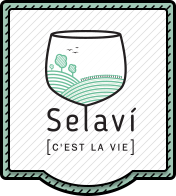 Odstúpenie od zmluvy uzatvorenej na diaľkupodľa § 7 a nasl. zákona č. 102/2014 Z. z. o ochrane spotrebiteľa pro predaji tovaru alebo poskytovaní služieb na základe zmluvy uzavretej na diaľku alebo zmluvy uzavretej mimo prevádzkových priestorov predávajúceho a o zmene a doplnení niektorých zákonov v znení neskorších predpisovKupujúci : týmto oznamuje, že odstupuje od kúpnej zmluvy uzatvorenej medzi ním a predávajúcim: 
Pálffyovský kaštieľ, a.s., so sídlom Holubyho 35, 902 01 Pezinok, IČO: 46 818 481, zapísaná v Obchodnom registri Okresného súdu Bratislava I, oddiel: Sa, vložka č.: 6823/B, ktorej predmetom je dodanie tovaru:Presný názov dodaného tovaru :  Kód vína :EAN : Dátum objednania :	Číslo objednávky / daňového dokladu :Dátum doručenia : Kúpna cena :Kúpna cena má byť vrátená (uveďte spôsob vrátenia) : Miesto :	Dátum :		Podpis spotrebiteľa (v prípade, ak sa formulár podáva v listinnej podobe) : 